Kaeser Compressors, Inc. PO Box 946 Fredericksburg, VA 22404 USAPhone: (540) 898-5500 us.kaeser.comPress Contact: Michael Camber • (540) 684-9489
pr.us@kaeser.com4/19/2022
FOR IMMEDIATE RELEASENEW M30 UTILITY DELIVERS 100 CFMLow emissions, reliable in all conditions, and designed for heavy-duty performance.Kaeser’s new M30 Utility Mobilair™ portable compressor offers heavy-duty performance in a lightweight package. This compact unit delivers up to 100 cfm at 100 psig and has been optimized for low noise and emission levels. The tough, dependable M30 Utility features a durable, powder-coated steel cabinet and is perfectly suited for construction, demolition, and other heavy-duty uses.  Standard features include the power saving Sigma Profile airend and a reliable, fuel efficient Kubota diesel engine meeting Final Tier 4 specifications. The M30 Utility also features Kaeser’s anti-frost control to protect and extend the life of pneumatic tools in cold weather.  This convenient utility mount design includes both long and short side forklift slots and single point lifting bail for easy mounting and dismounting. Mobilair™ compressors are available in a wide range of sizes. For more information, visit us at us.kaeser.com/mobilair or call us at (877) 417-3527.###About Kaeser Compressors, Inc.: Kaeser Compressors is a leader in reliable, energy efficient compressed air equipment and system design. We offer a complete line of superior quality industrial air compressors as well as dryers, filters, SmartPipe™, master controls, and other system accessories. Kaeser also offers blowers, vacuum pumps, and portable gasoline and diesel screw compressors. Our national service network provides installation, rentals, maintenance, repair, and system audits. Kaeser is an ENERGY STAR Partner. 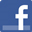 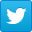 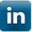 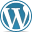 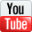 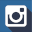 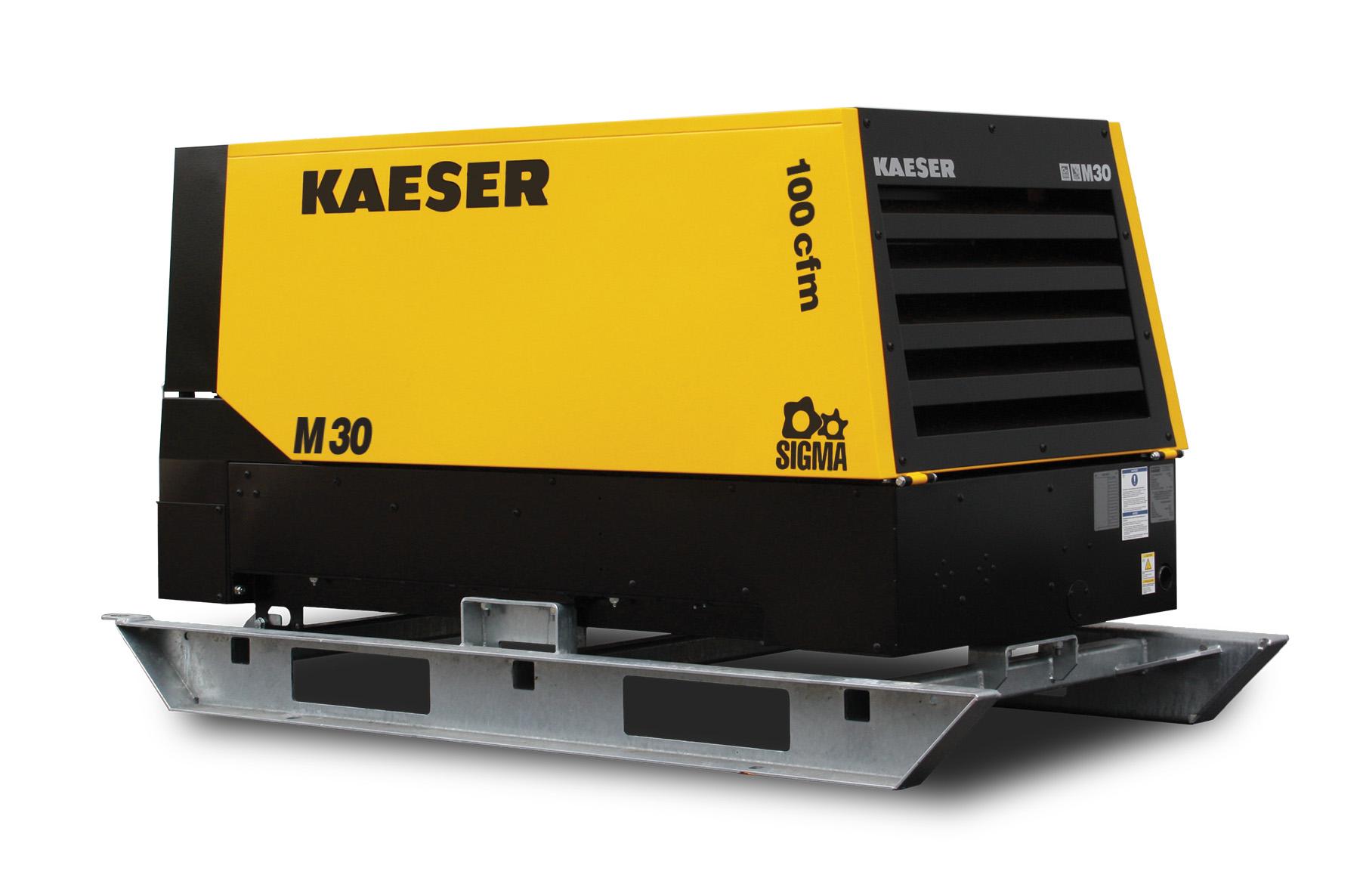 The M30 Utility delivers 100 cfm at 100 psi with a compact, low emission design.Download a high-resolution image here.